Уважаемые инвесторы и предприниматели!Привлечение инвестиций в экономику города путём создания максимально комфортных условий для инвестирования в развитие различных отраслей экономик, является одной из приоритетных задач, стоящих перед администрацией города-курорта Кисловодска. Более того, очень важно подчеркнуть тот факт, что Кисловодск обладает оптимальным сочетанием высокого инвестиционного потенциала и низкого инвестиционного риска, обусловленных такими факторами как: выгодное географическое положение, социально-экономическая и политическая стабильность в городе и регионе, уникальные природно-климатические условия, стабильно высокие темпы развития экономики, а также развитая транспортная инфраструктура. 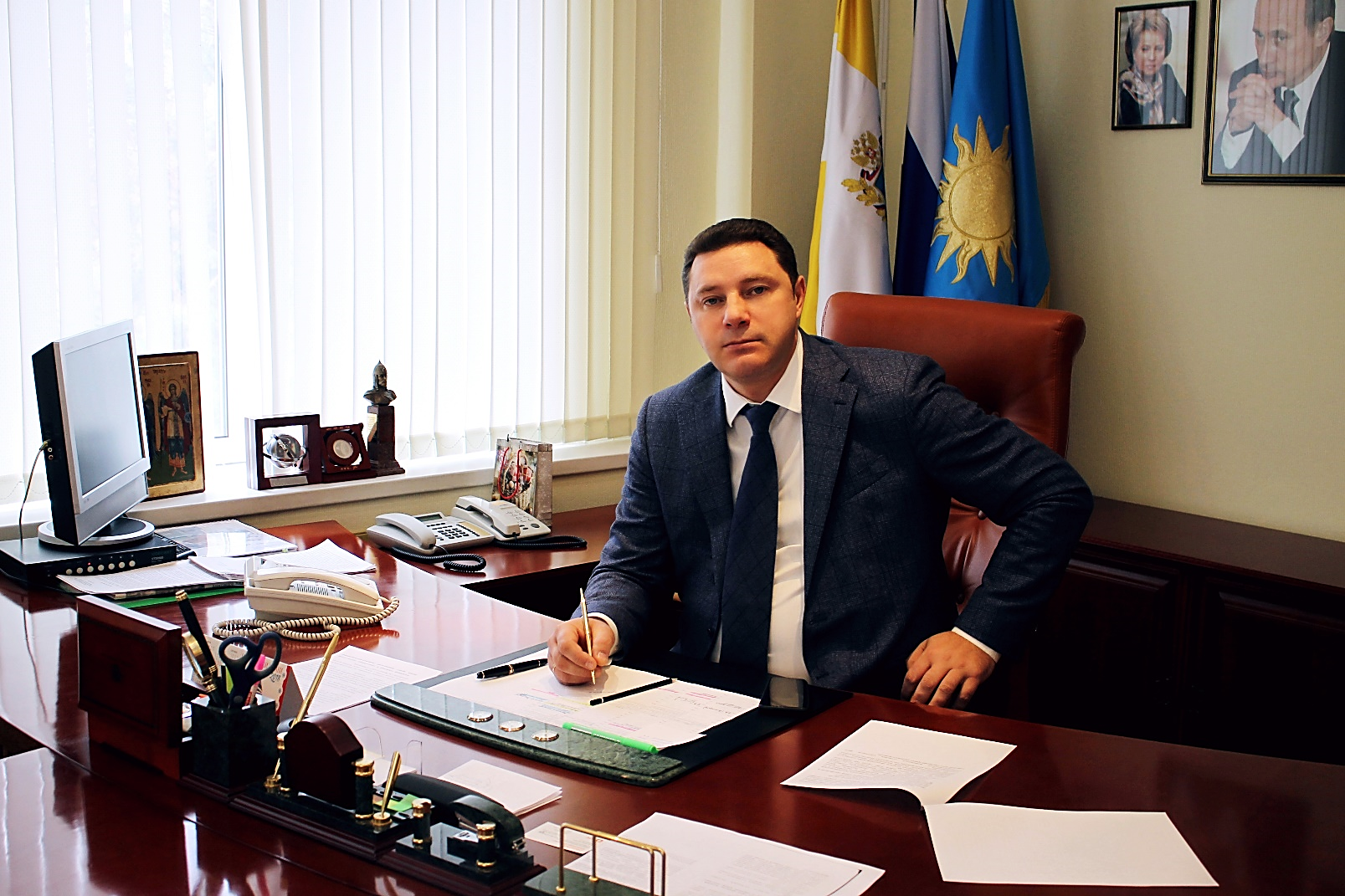 В соответствии с Инвестиционной декларацией города-курорта Кисловодска, утвержденной постановлением администрации города-курорта Кисловодска 21.06.2018 № 495, органы местного самоуправления города-курорта Кисловодска проводят инвестиционную политику, направленную на создание на территории города-курорта Кисловодска благоприятного инвестиционного климата и развитой инвестиционной инфраструктуры, обеспечение равных прав при осуществлении предпринимательской и инвестиционной деятельности на территории города, а также достижение лучших практик взаимодействия органов местного самоуправления и субъектов предпринимательской и инвестиционной деятельности в других муниципальных образованиях Российской Федерации.Руководствуясь требованием Стандарта деятельности администрации города-курорта Кисловодска по обеспечению благоприятного инвестиционного климата в городе-курорте Кисловодске, утвержденного Постановлением администрации города-курорта Кисловодска от 27.04.2014 № 399, разработан инвестиционный паспорт города-курорта Кисловодска за 2020 год, в котором Вы сможете ознакомиться с основными итогами экономической и инвестиционной деятельности на территории города-курорта Кисловодска по состоянию на 1 января 2021 года.Администрация города-курорта Кисловодска открыта для диалога с представителями бизнес-сообщества по всем вопросам, возникающим в процессе осуществления предпринимательской и инвестиционной деятельности, в том числе в рамках оказания организационного и административного содействия персональным инвестиционным проектам, обеспечения соблюдения прав и интересов предпринимателей. Для нашего города важно, чтобы Ваш бизнес был эффективным, стабильным и безопасным!  С уважением, Глава города-курорта КисловодскаКурбатов Александр Вячеславович Информационная справка о городе-курорте КисловодскеГород-курорт Кисловодск является одним из ведущих в России бальнеологических и климатических курортов федерального значения и занимает лидирующее положение в туристско-рекреационной сфере среди городов Кавказских Минеральных Вод, принимая на отдых и лечение около 30% от числа всех отдыхающих в регионе КМВ. Расположен в 234 км от Ставрополя, в 56 км от международного аэропорта «Минеральные воды», на высоте 750-1400 метров над уровнем моря, основан в 1803 году и возник из русской военной крепости. Своим возникновением и названием обязан источнику кислой минеральной воды Нарзан.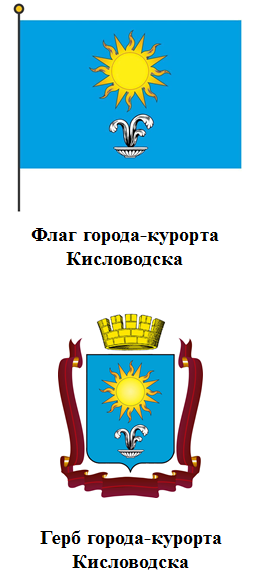 Постановлением Правительства Российской Федерации от 17 января 2006 № 14 городу присвоен статус курорта федерального значения, что в соответствии с Федеральным законом от 23.02.1995 № 26-ФЗ «О природных лечебных ресурсах, лечебно-оздоровительных местностях и курортах», делает территорию города национальным достоянием народов Российской Федерации.  Основными природными лечебными ресурсами города-курорта Кисловодска являются минеральные воды, грязи и климат. Климат курорта Кисловодск типичен для континентальных среднегорных районов с пониженным атмосферным давлением, характеризуется обилием солнечных дней, высокой природной ионизацией воздуха и благоприятен для круглогодичного климатолечения со специализацией медицинского профиля по лечению и профилактике заболеваний сердечно-сосудистой, легочной, нервной, опорно-двигательной систем организма.Важнейшим лечебным фактором города-курорта Кисловодска является уникальный по своей природе и ландшафтному дизайну курортный парк, площадью 965,8 га, занимающий 13% земель, расположенных в границах городского округа. Постановлением Правительства РФ от 2 июня 2016 г. № 493 Кисловодскому курортному парку придан статус особой охраняемой территории, на территории которого учрежден Национальный парк «Кисловодский». На территории национального парка зарегистрировано более 250 древесных пород, более 900 видов травянистых растений, более 200 видов птиц и около 40 видов млекопитающих. При этом около 50 видов растений и животных занесено в Красную книгу России.С целью обеспечения комплексного социально-экономического развития города, а также повышения его конкурентоспособности на туристическом рынке, распоряжением Правительства Российской Федерации от 29.12.2016 
№ 2899-р утвержден перечень мероприятий по комплексному развитию города-курорта Кисловодска до 2030 года, состоящий из 97 мероприятий, направленных на сохранение и развитие медицинского и санаторно-курортного потенциала, развитие инфраструктуры массового отдыха и благоустройства города, сохранение объектов, представляющих историко-культурную ценность. В перечень ответственных исполнителей мероприятий включены федеральные органы исполнительной власти Российской Федерации, Правительство Ставропольского края, администрация города-курорта Кисловодска.Город Кисловодск относится к городам с незначительным развитием промышленного сектора экономики ввиду ограничений функционирования, связанных и особенностями использования лечебно-оздоровительных и курортных территорий. Лидирующее положение в секторе экономики города занимает сфера санаторно-курортного отдыха и реабилитации, оказывающая значительное влияние на развитие смежных отраслей, задействованных в формировании туристского продукта. В городе насчитывается 138 средств размещения, что на 7% или на 9 средств размещения больше   в сравнении с аналогичным покзателем на конец 2019 года (129 ед.). Коечная емкость коллективных мест размещения   составила 15 631 ед., что на 1,9% или на 298 мест больше чем в 2019 году (2019 год - 15 333 ед.). Санаторно-курортный комплекс представлен 40 санаториями, 13 пансионатами, из них 3 – имеют медицинскую лицензию и 10 – оказывают гостиничные услуги, 3 клиниками, 1 детским оздоровительным лагерем, 81 гостиницами. За 2020 год на курорте отдохнули 156 878 человек, что на 58,9% меньше по сравнению с 2019 годом (382 037 человек). Количество детей, отдохнувших в санаторно-курортных учреждениях и пансионатах города-курорта составило 11 421 человек, что на 61,3% меньше по сравнению с показателем 2019 года (29 495 чел.).Краткая информационная справка о городе-курорте Кисловодске представлена в нижеприведенной таблице.1. Внебюджетные инвестиции1.1. Инвестиции в основной капитал.По итогам 2020 года г. Кисловодск занял 8 место среди муниципальных и городских городов Ставропольского края и 2 место (после г. Пятигорска) среди городов Кавказских Минеральных Вод по объему привлеченных инвестиций в основной капитал. Суммарный объем освоенных внебюджетных инвестиций составил 
7,938 млрд. руб., что на 963,1 млн. руб. или на 13,8 % больше установленного планового значения показателя в 2020 год (6 млрд. 975 млн. руб.), из них:- по данным государственной статистики – 2 млрд. 144,822 млн. руб. 
(что в 1,9 раза или на 1 млрд. 37,1 млн. руб. больше, чем в 2019 г.);  - внебюджетные инвестиции, освоенные субъектами малого предпринимательства, которые не наблюдались органом государственной статистики – 5,7 млрд. руб. (что на 5,26% или на 289,9 млн. руб. больше, чем в 2019 г.).Таблица 1Освоенные внебюджетные инвестиции1.2. Реализованные инвестиционные проекты в 2020 году. В отчетном периоде реализовано 28 проектов за счет частных инвестиций, что на 1 проект больше, чем за аналогичный период 2019 года. По итогам реализации проектов, общей стоимостью 2540,4 млн. руб., создано 195 постоянных рабочих мест, 319 коечных мест.   Таблица 2Проекты по сферам деятельностиТаблица 3 Количество созданных коечных и рабочих мест по проектам, 
реализованным в 2020 году.1.3. Реализуемые инвестиционные проекты по состоянию на 01.01.2021 г.В настоящее время на территории города-курорта Кисловодска реализуется 
29 инвестиционных проектов общей стоимостью 21,32 млрд. руб., по итогам реализации которых планируется создать до 2539 коечных мест к 2024 году (до 984 мест в 2021 году), а также до 3751 рабочего места к 2024 году 
(до 1906 рабочих мест в 2021 году).Таблица 4Проекты по сферам деятельностиТаблица 5 Проекты, реализуемые за счет внебюджетных (частных) источников финансирования по состоянию на 01.01.2021 года.1.4. Планируемые к реализации инвестиционные проекты.Таблица 6Планируемые к реализации инвестиционные проекты 
в 2021-2022 годах (внебюджетные инвестиции)2. Бюджетные инвестиции.2.1. Инвестиции в основной капитал.По данным Управления Федеральной службы государственной статистики по Северо-Кавказскому федеральному округу на 01.01.2021 г. объем бюджетных инвестиций в основной капитал организаций среднего и крупного бизнеса составил 2 млрд. 156,82 млн. руб. (снижение на 2,3% или на 50,6 млн. руб. к 
2019 году).Диаграмма 3Инвестиции в основной капитал (бюджетные инвестиции)2.2. Реализованные в 2020 году инвестиционные проекты (бюджетные инвестиции).Таблица 7Проекты по сферам деятельностиТаблица 8Реализованные проекты в 2020 году (по сферам деятельности)2.3. Реализуемые проекты за счет бюджетов всех уровней.Таблица 9Проекты по сферам деятельностиТаблица 10Реализуемые проекты по состоянию на 01.01.2021 г.2.4. Планируемые к реализации инвестиционные проекты 
в 2021-2023 годах (бюджетные инвестиции)Таблица 11Планируемые к реализации инвестиционные проекты (по сферам деятельности)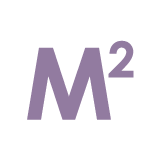 Площадь: 7183 га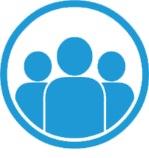 Население: 135 196 человек (по состоянию на 1 января 2021 года)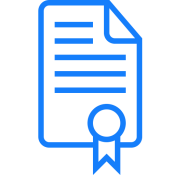 Статус города: Постановлением Правительства Российской Федерации от 17 января 2006 № 14 городу Кисловодску присвоен статус курорта федерального значения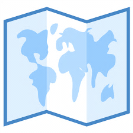 Географическое положение: юг Ставропольского края, граничит с Карачаево-Черкесской Республикой и Кабардино-Балкарской Республикой. Город расположен в долине, окружённой склонами Главного Кавказского хребта и образованной ущельями двух сливающихся рек — Ольховки и Берёзовки, впадающих в реку Подкумок. Протяжённость долины с юго-востока на северо-запад составляет около 7 км. Рельеф местности гористый, изрезан оврагами и балками. Районы города находятся на разной высоте над уровнем моря. Самая низкая точка Кисловодска — 750 м над уровнем моря на выезде из города, а самая высокая — 1409 м на горе Большое Седло в курортном парке.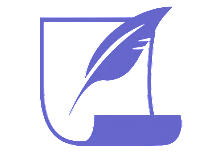 Краткая историческая справка: 7 марта 1803 г. вышел рескрипт Александра I, о строительстве укрепления в месте , «где находятся у Кавказских гор кислые воды». В нем поручалось инспектору Кавказской линии князю П.Д. Цицианову «привести в действие укрепление сие, употребив на то воинских служителей».Крепость Кислые воды, принадлежавшая Азово-Моздокской оборонительной линии , была возведена на возвышенности между речками, получившими в последствии названия Ольховка и Берёзовка, на расстоянии пушечного выстрела от источника нарзана. Строительство велось силами 6 рот 16-го егерского полка из Константиногорской крепости с июня по октябрь 1803 г. Этот год и является, годом основания Кисловодска.Первыми жителями будущего города, получившего свое название от источника с кислой водой, были солдаты, отслужившие в крепости положенный срок. В середине XIX века Кисловодская крепость была перестроена по проекту архитектора Уптона. Среди других построек Уптона следует в первую очередь назвать каменное здание Нарзанной галереи в средневековом английском стиле, строительство которой продолжалось 10 лет и закончилось в 1858 году. В Кисловодске стали обосновываться известные купеческие и дворянские фамилии, представители столичной интеллигенции: помещик Алексей Ребров (в его знаменитом доме гостили М. Ю. Лермонтов и Л. Н. Толстой), генерал флота Иосиф Дебу, астраханский купец, а затем и градоначальник Николай Шайкин, екатеринодарские купцы братья Тарасовы и др. Население Кисловодска быстро росло, за 10 лет, с 1881 по 1891 годы, оно выросло с 1551 до 6000 человек. После начала Великой Отечественной войны дальнейшее развитие курорта было нарушено, Кисловодск был превращен в госпитальную базу. С первых дней войны солнечный южный город изменил свой облик: санатории, пансионаты, поликлиники, гостиницы спешно переоборудовались под госпиталя.К 1950 году были полностью восстановлены все санатории и лечебные учреждения курорта, проведены большие гидрогеологические изыскания, которые позволили увеличить запасы нарзана для бальнеологических целей. Вместе с восстановительными работами началось новое строительство и благоустройство города. В 70-80-е года прошлого столетия Кисловодск был на пике своей популярности. В 90-е годы в курортной жизни наступило затишье, но сегодня город вернул себе былую славу, и желающих отдохнуть в его здравницах год от года прибавляется.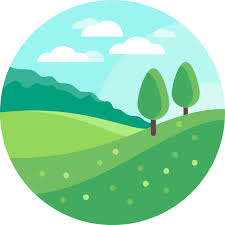 Главное конкурентное преимущество города-курорта: углекислые сульфатно-гидрокарбонатные и кальциево-магниевые минеральные воды, грязи, лечебный климат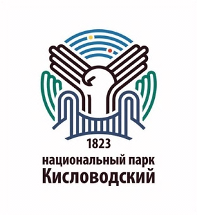 Главная достопримечательность: Кисловодский курортный парк, площадью 965,8 га, занимает 13% земель расположенных в границах городского округа. В соответствии с постановлением Правительства РФ от 2 июня 2016 г. №493 образован национальный парк «Кисловодский»Адрес: 357700, Ставропольский край, г. Кисловодск, бульвар Курортный, 21.Телефон приемной: (87937) 3-19-95Официальный сайт: http://kispark.ru   E-mail: npk1823@mail.ru 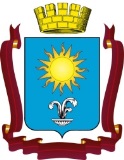 Администрация города-курорта Кисловодска:Адрес: 357700, Ставропольский край, г. Кисловодск, проспект Победы, 25.Телефон приемной: (87937) 2-00-20 E-mail: glava1@bk.ru  Дума города-курорта КисловодскаАдрес: 357700, Ставропольский край, г. Кисловодск, проспект Победы, 25.Телефон приемной: (87937) 2-01-27 E-mail: dumaksl@mail.ru  20172018201920201. Установленный Губернатором СК показатель по привлечению внебюджетных инвестициймлн.руб.4 8034 0665 9296 9752. Достижение установленного Губернатором СК показателя по привлечению внебюджетных инвестиций%78,6107,3111,5113,83. Общий объем внебюджетных инвестиций, в том числе:млн.руб.3 773,904 362,16 611,057 938,1321.1. Объем внебюджетных инвестиций, освоенных субъектами среднего предпринимательства (данные органа государственной статистики)млн.руб.1 230,90759,951 107,632 144,8221.2. Объем внебюджетных инвестиций, освоенных субъектами малого предпринимательства (данные мониторинга управления по экономике и инвестициям г. Кисловодска)млн.руб.2 543,003 602,25 503,425 793,31Частные инвестицииЧастные инвестицииЧастные инвестицииЧастные инвестицииЧастные инвестицииЧастные инвестицииКоличество, ед.Количество, ед.Стоимость проектов, млн. руб.Стоимость проектов, млн. руб.Создано рабочих мест, ед.Создано рабочих мест, ед.201920202019202020192020санкур39154766,941101торговля1513212,8214,59487МКД754486,91559,000общественное питание2123,04,0197Итого27284876,72540,4	154195Диаграмма 1Отраслевая структура созданных рабочих мест в 2020 году, %.Диаграмма 2 Созданные рабочие и коечные места 
в 2018-2020 годах, ед.№ п/пНаименование проектаКоечные места, ед.Рабочие места, ед.1234Санаторно-курортная и гостиничная сферыСанаторно-курортная и гостиничная сферыСанаторно-курортная и гостиничная сферыСанаторно-курортная и гостиничная сферы1Строительство мини-гостиницы по адресу: г. Кисловодск, 
ул. Умара Алиева, 442032Реконструкция спальных корпусов (коттеджей) литер «Д», «Е», «Ж» по ул. Прудная, 107а1543Пристройка и реконструкция входной группы существующего отеля «Palazzo» по ул. Умара Алиева, 482364Реконструкция кафе «Пирамида» под кафе-магазин в г. Кисловодске по ул. Кирова, 1а60225Реконструкция кафе под гостиницу, ул. Шаляпина, 1080186Организация гостевого дома «Дача Ксешинской» 
(ул. Софьи Перовской, 6)1277Организация гостевого дома «Камилла» (ул. Подгорная, 45б)60228Организация гостевого дома «Марсель» (ул. Вокзальная, 1)1359Организация гостевого дома «Симфония» (ул. Карла Маркса, 12)3614Торговля и сервисТорговля и сервисТорговля и сервисТорговля и сервис10Строительство универсального магазина по адресу: г. Кисловодск, ул. Калинина, 180211Строительство торгового центра по адресу: г. Кисловодск, 
ул. Умара Алиева, 8101712Строительство автозаправочной станции и автомойки с самообслуживанием по адресу: г. Кисловодск, ул. Седлогорская, 157-А0313Строительство выставочно-ярмарочного павильона по пр. Мира01814Строительство магазина «Пятерочка» по пр. Дзержинского 300615Строительство магазина по ул. Щербакова, 200016Строительство магазина по пр. Дзержинского, 44 Г.0517Реконструкция производственных помещений под складские помещения по ул. Чехова, 64а, 64б01018Строительство магазина с автомойкой по адресу: г. Кисловодск, ул. Некрасова, 140319Строительство магазина «Пятерочка» по ул. 40 лет Октября, 270520Строительство магазина «Светофор» по ул. Седлогорская, 155а0821Строительство магазина «Пятерочка» по пр. Победы, 1320622Строительство автомойкой с кафе по ул. Октябрьская, 2304Многоквартирные жилые дома (МКД)Многоквартирные жилые дома (МКД)Многоквартирные жилые дома (МКД)Многоквартирные жилые дома (МКД)23по ул. Куйбышева, 88 (реконструкция)0024по ул. Декабристов 18,20,22 (3 ед.) (строительство)0025ул. Пятигорская 50, 50а, 60, 68 (4 ед.) (строительство)0026по ул. 40 лет Октября, 27 (строительство)0027по ул. Коллективная, 1100Общественное питаниеОбщественное питаниеОбщественное питаниеОбщественное питание28Кафе «Прасковейский дворик», бульвар Курортный, 1207ИтогоИтого319195Проекты, реализуемые за счет внебюджетных источников финансированияПроекты, реализуемые за счет внебюджетных источников финансированияКоличество проектов, ед.Общая стоимость проектов, млн. руб.санкур1211932,30здравоохранение142,00образование00спорт00торговля72571,00МКД86692,30благоустройство00прочие сферы185,00 Итого2921322,6№п/пНаименование проектаКоечные места (план), ед.Рабочие места (план), ед.Общая стоимость  проекта на весь срок реализации, млн. руб.Срок реализации проектаСрок разрешения на строительство1234567Санаторно-курортная и гостиничная сферыСанаторно-курортная и гостиничная сферыСанаторно-курортная и гостиничная сферыСанаторно-курортная и гостиничная сферыСанаторно-курортная и гостиничная сферыСанаторно-курортная и гостиничная сферыСанаторно-курортная и гостиничная сферы1Санаторий «Рамада Резорт» 1801507802014-2021до 2021 г.2Санаторий «Питергоф»3544432652,32016-2023Истек 09.10.2018 г.3Пансионат по пр. Ленина, 241106012002015-2021до 2021 г.4Клиника им. Святителя Луки1001308502014-2021до 2021 г.5Санаторий «Стеклянная Струя»16018011002015-2022Истек 30.09.2019 г.6Реставрация и реконструкция объекта «Санаторий «Кисловодск», 1934 г., (литер А)» по ул. Коминтерна, 15/ул. Володарского, 1054338020002020-2023до 2021 г.7Строительство административно-лечебного корпуса по пер. Бородинскому 69302802017-2021до 2021 г.8Санаторий «Русель» 41025020002017-2022до 2022 г.9Строительство гостиницы с рестораном по пр. Победы, 113020602018-2021до 2021 г.10Капитальный ремонт и реконструкция бывшего корпуса санатория им. Кирова по пр. Ленина, 21120903002019-2021до 2021 г.11Строительство гостиницы на 12 номеров по ул. Римгорская, 23а174402020-2021до 2022 г.12Санаторий «Версаль» по пр. Дзержинского/ул. Володарского, 1/51501356702020-2021до 2022 г.ЗдравоохранениеЗдравоохранениеЗдравоохранениеЗдравоохранениеЗдравоохранениеЗдравоохранениеЗдравоохранение13Строительство стоматологической клиники по ул. Куйбышева, 3807422020-2021до 2021 г.ТорговляТорговляТорговляТорговляТорговляТорговляТорговля14Строительство торгово-развлекательного центра в г. Кисловодске на ул. Горького/Кутузова, 35/2а 050024002015-2021до 2021 г.15Строительство магазина по ул. Катыхина, 14707252018-2021до 2022 г.16Строительство магазина по ул. Чапаева 15 010262018-2021до 2021 г.17Строительство магазина по ул. Главная, 7103242019-2021до 2022 г.18Реконструкция нежилого здания под торгово-офисный центр с пристройкой нежилых помещений по ул. Горького, 29012352019-2021до 2021 г.19Строительство торгового дома по ул. Умара Алиева, 71 06222019-2021до 2021 г.20Строительство магазина с рестораном по адресу: г. Кисловодск, ул. Кирова/Шаляпина018392019-2021 до 2021 г.Строительство (многоквартирные жилые дома)Строительство (многоквартирные жилые дома)Строительство (многоквартирные жилые дома)Строительство (многоквартирные жилые дома)Строительство (многоквартирные жилые дома)Строительство (многоквартирные жилые дома)Строительство (многоквартирные жилые дома)21по ул. Замковая, 41003502020-2021до 2021 г.22по ул. Войкова (1-3я очереди)02518002017-2022до 2022 г.23по пр. Победы, 151076202018-2021до 2022 г.24по ул. 40 лет Октября, 3702012002020-2024до 2022 г.25по ул. Пушкина, 950174902018-2021до 2022 г.26по ул. 40 Лет Октября/Куйбышева, 1-1а/703518902016-2021до 2022 г.27по ул. 8 Марта, 3700300,32010-2021до 2021 г.28по ул. Жмакина, 600422018-2021до 2021 г.Строительство нежилых зданий (прочие сферы)Строительство нежилых зданий (прочие сферы)Строительство нежилых зданий (прочие сферы)Строительство нежилых зданий (прочие сферы)Строительство нежилых зданий (прочие сферы)Строительство нежилых зданий (прочие сферы)Строительство нежилых зданий (прочие сферы)29Строительство здания управленческой деятельности по ул. Островского, 7б020852018-2021до 2022 г.ИтогоИтого2243255921322,6№ п/пНаименование проектаСтоимость проекта, млн. руб. (план)Мощность проекта1234Санаторно-курортные учреждения и гостиницыСанаторно-курортные учреждения и гостиницыСанаторно-курортные учреждения и гостиницыСанаторно-курортные учреждения и гостиницы1Строительство гостиницы «Дружба Ростов» по пр. Дзержинского, 22180Коечная вместимость 
(план)- 133 ед.2Строительство гостиницы по пр. Первомайскому, 12 (здание «Дом связи»)800Коечная вместимость 
(план)- 200 ед.3Строительство новых и реконструкция существующих объектов спортивно-оздоровительного комплекса 
(Запикетный район, ул. Прудная, 105а)500Коечная вместимость(план)- 220 ед.Строительство многоквартирных жилых домовСтроительство многоквартирных жилых домовСтроительство многоквартирных жилых домовСтроительство многоквартирных жилых домов4Строительство многоквартирного жилого дома по ул. 8 Марта, 25120Здание площадью 5000 кв.м., 5 этажейТорговляТорговляТорговляТорговля5Реконструкция нежилых зданий с пристройкой под торгово-развлекательный центр в г. Кисловодске, ул. Фоменко, 25800Реконструкция существующего здания под торгово-развлекательный центр общей площадью более 20000 кв.м.ИтогоИтого2,400-Бюджетное финансированиеБюджетное финансированиеБюджетное финансированиеКоличество, ед.Стоимость, млн. руб.Создано рабочих мест, ед.образование2644,883спорт1150,519благоустройство2309,90общественное питание---Итого51105,2102№ п/пНаименование проектаКоечные места, ед.Рабочие места, ед.Стоимость, млн. руб.12345Физическая культура и спортФизическая культура и спортФизическая культура и спортФизическая культура и спортФизическая культура и спорт1Строительство объекта «Физкультурно-оздоровительный комплекс с универсальным игровым залом» (пойма реки Подкумок)019150,5ОбразованиеОбразованиеОбразованиеОбразованиеОбразование2Строительство детского сада на 100 мест 
(ул. Коллективная, 2б)025224,63Строительство СОШ на 275 мест по ул. Губина, 53058420,2Благоустройство общественных территорийБлагоустройство общественных территорийБлагоустройство общественных территорийБлагоустройство общественных территорийБлагоустройство общественных территорий4Благоустройство пешеходных зон ул. Вокзальная и ул. Герцена от ул. Шаляпина до пр. Дзержинского 0067,15Благоустройство пешеходного бульвара по проспекту Дзержинского (от улицы Герцена до здания 14 – 16 по проспекту Дзержинского)00242,8ИтогоИтого01021105,2Проекты, реализуемые за счет средств бюджета всех уровнейПроекты, реализуемые за счет средств бюджета всех уровнейКоличество проектов, ед.Общая стоимость проектов, 
млн. руб.санкур512234,12здравоохранение11216,70образование41490,35спорт34488,60торговля00МКД00благоустройство41483,12прочие сферы00Итого1720912,9№п/пНаименование проектаКоечные места (план), ед.Рабочие места (план), ед.Общая стоимость  проекта на весь срок реализации, млн. руб.Срок реализации проекта123456Санаторно-курортная и гостиничная сферыСанаторно-курортная и гостиничная сферыСанаторно-курортная и гостиничная сферыСанаторно-курортная и гостиничная сферыСанаторно-курортная и гостиничная сферыСанаторно-курортная и гостиничная сферы1Реконструкция спального корпуса санатория «Эльбрус» МВД России13960301,632018-20212Работы по сохранению объекта культурного наследия федерального значения «Санаторий им. Орджоникидзе»231866552020-20253Реконструкция корпусов (литеры "А1", "В1") санатория «Красные Камни»65902170,162017-20224Реконструкция хозяйственного корпуса (Литер "Д"), котельной санатория (Литер "Е2"), дачи №2 (Литер "Б3")01201999,732017-20215Надстройка 3-го этажа нового корпуса (Литер "Б1") санатория «Красные Камни»45201107,62017-2021ЗдравоохранениеЗдравоохранениеЗдравоохранениеЗдравоохранениеЗдравоохранениеЗдравоохранение6Реконструкция и модернизация ГБУЗ СК «Кисловодская городская больница», (1-й этап)2401216,72020-2021ОбразованиеОбразованиеОбразованиеОбразованиеОбразованиеОбразование7Реконструкции и восстановление здания СОШ № 1 по ул. Богдана Хмельницкого, 701676,72020-20218Строительство отдельно стоящего корпуса на 40 мест для МБДОУ ДС №8 по ул. Велинградская, 2402585,552020-20219Строительство СОШ на 100 мест013910632020-202110Строительство детского сада-яслей на 280 мест065265,12020-2021Физическая культура и спортФизическая культура и спортФизическая культура и спортФизическая культура и спортФизическая культура и спортФизическая культура и спорт11Реконструкция объектов спортивной базы 5-й этап. (Верхняя база ООО «ЮГ Спорт»).04162 282,02017-202112Реконструкция объектов спортивной базы 6-й этап. (Нижняя база ООО «ЮГ Спорт»).02001 593,42017-202113Реконструкция плавательного бассейна ФГБУ ПОО "Кисловодское государственное училище (техникум) олимпийского резерва" по пр. Победы, 14-16 023613,172020-2022Благоустройство общественных территорийБлагоустройство общественных территорийБлагоустройство общественных территорийБлагоустройство общественных территорийБлагоустройство общественных территорийБлагоустройство общественных территорий14Реконструкция гидротехнических сооружений на реке Аликоновка (Старое озеро) в городе-курорте Кисловодске00426,82020-202115Выполнение работ по благоустройству объекта культурного наследия "Мемориальный комплекс "Журавли", расположенный по адресу: г. Кисловодск, ул. Кольцова" (Прилегающая территория)00104,712020-202116Выполнение работ благоустройству территории, прилегающей к "Мемориальному комплексу "Воинская слава" и воинских захоронений, расположенных по адресу: г. Кисловодск, пр. Цандера 0093,942020-202117Выполнение работ реконструкции проспекта Ленина в городе-курорте Кисловодске00857,672020-2021ИтогоИтого296119220912,86№ п/пНаименование проектаСтоимость проекта, млн. руб. (план)Мощность проекта1234Санаторно-курортные учреждения и гостиницыСанаторно-курортные учреждения и гостиницыСанаторно-курортные учреждения и гостиницыСанаторно-курортные учреждения и гостиницы1Строительство спального корпуса санатория Федеральной таможенной службы России «Электроника», ул. Желябова, 14а214,9Проектная мощность- 51 коечное место2Создание реабилитационно-восстановительного кардиологического центра на базе объекта незавершенного строительства «Корпус клиники им. Ленина», расположенного по ул. Ярошенко, 5.130Коечная вместимость 
(план)- 180 ед.Образование Образование Образование Образование 3Строительство хореографической школы  240,8380 мест  (в две смены)Физическая культура и спортФизическая культура и спортФизическая культура и спортФизическая культура и спорт4Строительство спортивного зала в МКОУ СОШ № 729,6Общая площадь здания- 747,23 кв.м5Строительство плавательного бассейна на территории 
МБОУ «Гимназия № 19»170Пропускная способность- 48 чел. в смену6Строительство специализированного открытого поля для хоккея и легкоатлетического сектора для длинных метаний на траве на спортивном комплексе в районе поймы реки Подкумок195,2- площадь земельного участка в границах благоустройства - 1,0616 га;- площадь поля для игры в хоккей - 5941,4 м2;Культура и развлеченияКультура и развлеченияКультура и развлеченияКультура и развлечения7Строительство многофункционального культурного центра «Россия»36001200 местПроекты в области жилищно-коммунального хозяйства, транспортной инфраструктуры, благоустройства территорииПроекты в области жилищно-коммунального хозяйства, транспортной инфраструктуры, благоустройства территорииПроекты в области жилищно-коммунального хозяйства, транспортной инфраструктуры, благоустройства территорииПроекты в области жилищно-коммунального хозяйства, транспортной инфраструктуры, благоустройства территории8Строительство объездной дороги «Западный обход»9506,2 км9Строительство путепроводной развязки на 63-ем километре железной дороги Минеральные Воды -Кисловодск Северо-Кавказской железной дороги г. Кисловодск822,3215 км.10Строительство объектов инженерной инфраструктуры и автомобильной дороги к территории, на которое планируется создание особой экономической зоны «Солнечная Долина»1927,9электроснабжение 8,5 км., газоснабжение 12  км, сети связи 7 км., водоотведение 7 км, водоснабжение 14 км, минералопровод 8,4 км, автодорога-  3,6 км.11Реконструкция городского парка культуры и отдыха «Парк имени Ленинского комсомола»/ ул. Озерная350,034,84 га12Реконструкция проспекта Победы856,04,078 км.13Строительство канализационного коллектора по проспекту Победы2200,09,2 км. ИтогоИтого11 686,72-